  HYE-2000B电液伺服压力试验机 （电动丝杠）一、设备介绍：该系列试验机以液压为动力,运用电液伺服控制技术岩石、砂浆、砖、砼等建筑材料进行抗压的力学性能测试,显示加荷力值、加荷速度、加荷曲线。试验数据自动处理、存储、打印。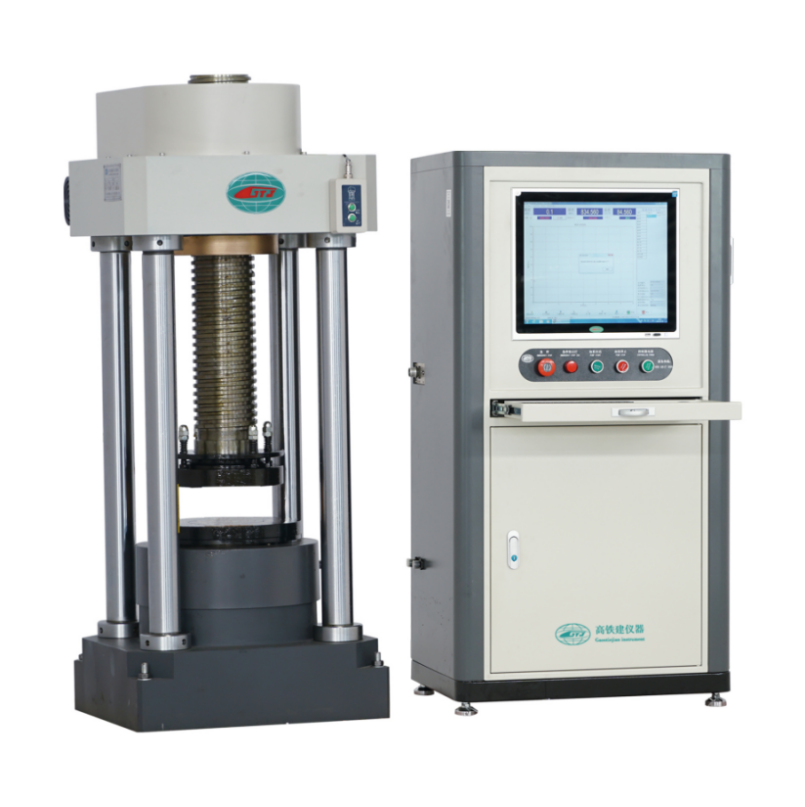 产品特点：◎ 采用西门子电机扭矩及转速稳定;◎ 全自动伺服测控系统,数据精准可靠;◎ 内置径向柱塞油泵,输出稳定,噪音低；◎中英文界面自由切换，国外客户使用更加方便。三、适用标准：◎ GB /T2611-2007《试验机通用技术要求》◎ GB /T50081-2002《普通混凝土力学性能试验方法》四、技术参数：        规格型号HYE-2000B最大试验力（KN）2000试验精度1级测量分辨率1％-100％FS（全程不分档）主结构形式四立柱空间调节方式电动丝杠调节两压板最大间距（mm）400上压板尺寸（mm）240x240下压板尺寸（mm）350x260电机功率（KW）1活塞行程（mm）80主机外形尺寸（mm）510x600x1300控制柜外形尺寸（mm）650x450x1250重量910KG